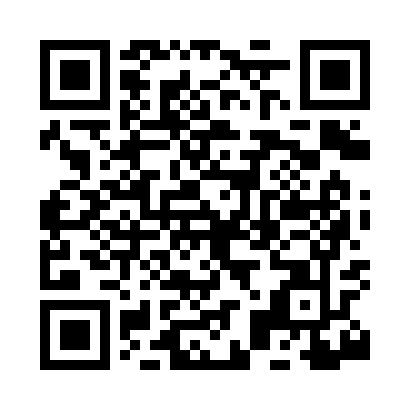 Prayer times for Lennep, Montana, USAMon 1 Jul 2024 - Wed 31 Jul 2024High Latitude Method: Angle Based RulePrayer Calculation Method: Islamic Society of North AmericaAsar Calculation Method: ShafiPrayer times provided by https://www.salahtimes.comDateDayFajrSunriseDhuhrAsrMaghribIsha1Mon3:315:341:265:389:1811:212Tue3:325:351:265:389:1811:203Wed3:335:351:275:389:1811:194Thu3:345:361:275:389:1711:195Fri3:365:371:275:389:1711:186Sat3:375:371:275:389:1611:177Sun3:385:381:275:389:1611:168Mon3:395:391:275:389:1511:159Tue3:415:401:285:389:1511:1410Wed3:425:411:285:389:1411:1211Thu3:445:421:285:389:1411:1112Fri3:455:431:285:389:1311:1013Sat3:475:431:285:379:1211:0914Sun3:485:441:285:379:1211:0715Mon3:505:451:285:379:1111:0616Tue3:525:461:285:379:1011:0417Wed3:535:471:285:379:0911:0318Thu3:555:481:295:369:0811:0119Fri3:575:491:295:369:0710:5920Sat3:585:501:295:369:0610:5821Sun4:005:521:295:369:0510:5622Mon4:025:531:295:359:0410:5423Tue4:045:541:295:359:0310:5324Wed4:065:551:295:359:0210:5125Thu4:075:561:295:349:0110:4926Fri4:095:571:295:349:0010:4727Sat4:115:581:295:338:5910:4528Sun4:135:591:295:338:5710:4329Mon4:156:011:295:328:5610:4130Tue4:176:021:295:328:5510:4031Wed4:186:031:295:318:5310:38